ส่วนราชการ  กสว. (กง.สว.) โทร. ๐ ๒๒๔๑ ๙๐๐๐ ต่อ 2112 ที่  มท ๐๘20.2/	                                         	วันที่        มีนาคม  ๒๕66	
เรื่อง  การรักษาสิ่งแวดล้อมช่วงประเพณีสงกรานต์ พุทธศักราช 2566 ภายใต้แนวคิด “สงกรานต์วิถีไทย 
          ท้องถิ่นร่วมใจ รักษ์สิ่งแวดล้อม”เรียน  อสถ.
                			1. ต้นเรื่อง   		มท. ได้แจ้งสรุปผลการประชุมคณะกรรมการการบูรณาการเพื่อกำหนดแนวทาง
การจัดงานสงกรานต์ พุทธศักราช ๒๕๖๖ โดยให้จังหวัดดำเนินการเผยแพร่ประชาสัมพันธ์แนวทางและมาตรการรณรงค์เพื่อสืบสานคุณค่าทางวัฒนธรรมเนื่องในประเพณีสงกรานต์ พุทธศักราช ๒๕๖๖ 
"สืบสานสงกรานต์วิถีไทย ร่วมสานใจ สู่สากล" ผ่านสื่อต่าง ๆ (เอกสารแนบ)                                                                                                                                                                                                                                                                                                                                                           	2. ข้อพิจารณา	     กสว. พิจารณาแล้วเห็นว่า เนื่องจากประเพณีสงกรานต์ พุทธศักราช 2566 ประชาชน
จะเดินทางกลับไปยังภูมิลำเนาและมีการรวมกลุ่มจัดกิจกรรมประเพณีสงกรานต์ และเดินทางท่องเที่ยวพักผ่อนตามสถานที่ต่างๆ ทั่วประเทศส่งผลให้มีขยะและน้ำเสียในบริเวณจัดงาน หรือแหล่งท่องเที่ยวเป็นจำนวนมาก ดังนั้น เพื่อเป็นการรักษาความสะอาดของพื้นที่ ตามแนวทางการจัดงานประเพณีสงกรานต์ พุทธศักราช 2566 
โดย อปท. มีอำนาจหน้าที่ตาม พ.ร.บ.รักษาความสะอาดและความเป็นระเบียบเรียบร้อยของบ้านเมือง (ฉบับที่ 2) พ.ศ. 2560 ในการเก็บ ขน และกำจัดขยะมูลฝอย ในพื้นที่ของ อปท. เห็นควรแจ้งจังหวัดขอความร่วมมือ อปท. ดำเนินการเพิ่มเติมในการรักษาสิ่งแวดล้อมในพื้นที่ภายใต้แนวคิด “สงกรานต์วิถีไทย ท้องถิ่นร่วมใจ 
รักษ์สิ่งแวดล้อม” ดังนี้ 1) รณรงค์ให้ประชาชนร่วมกันสืบสานคุณค่าสาระ และสิ่งที่ควรทำของประเพณีสงกรานต์ โดยการทำความสะอาดบ้านเรือน วัด ศาสนสถานที่นับถือ และสถานที่ราชการ2) รณรงค์สร้างจิตสำนึกและสร้างความตระหนัก แก่สถานประกอบการร้านอาหาร 
หาบแร่แผงลอย ในสถานที่จัดงานไม่ให้ทิ้งของเสีย ไขมัน และขยะลงสู่แหล่งน้ำ หรือพื้นที่สาธารณะ 
โดยให้ทิ้งขยะในภาชนะที่จัดเตรียมไว้3) รณรงค์ให้ประชาชนร่วมกันปรับเปลี่ยนพฤติกรรม โดยใช้น้ำอย่างรู้คุณค่า 
ใช้อย่างพอเพียง และเกิดประโยชน์สูงสุด เป็นกำลังสำคัญในการรักษาทรัพยากรน้ำให้ยั่งยืนต่อไปในอนาคต4) จัดให้มีถังขยะแบบแยกประเภทเพิ่มเติมอย่างเพียงพอ เพื่อรองรับนักท่องเที่ยวและ
ผู้เดินทางกลับภูมิลำเนา โดยเฉพาะอย่างยิ่ง ณ สถานที่ท่องเที่ยวและบริเวณจัดงานประเพณีสงกรานต์
รวมถึงเพิ่มความถี่ของรอบในการเก็บ ขนขยะ เพื่อไม่ให้มีปัญหาขยะตกค้าง /5) ประชาสัมพันธ์...                                       -2-5) ประชาสัมพันธ์และขอความร่วมมือประชาชน นักท่องเที่ยว ในการรักษาความสะอาด
และคัดแยกขยะแต่ละประเภท รวมถึงให้ติดต่อเจ้าหน้าที่ของ อปท. กรณีบริเวณที่จัดงานมีปัญหาถังขยะ
ไม่เพียงพอหรือปริมาณขยะล้นถัง6) สนับสนุนและส่งเสริมให้อาสาสมัครท้องถิ่นรักษ์โลก (อถล.) เข้ามามีส่วนร่วม
ในกิจกรรมการรักษาความสะอาดและการคัดแยกขยะในพื้นที่ รวมถึงเป็นต้นแบบในการอนุรักษ์ทรัพยากรน้ำ			  จึงเรียนมาเพื่อโปรดพิจารณา หากเห็นชอบ โปรดลงนามในหนังสือที่เสนอมาพร้อมนี้(นายศิริรัตน์  บำรุงเสนา)		 ผอ.กสว.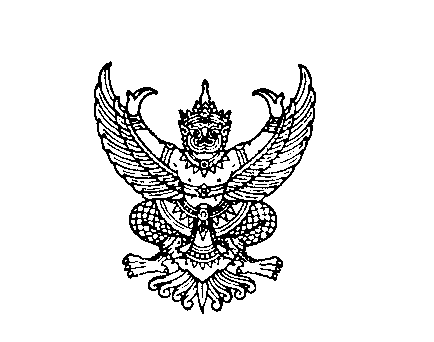 ที่ มท ๐๘20.2/ว            					กรมส่งเสริมการปกครองท้องถิ่น			   				ถนนนครราชสีมา เขตดุสิต กทม. ๑๐300						             มีนาคม  2๕66เรื่อง  การรักษาสิ่งแวดล้อมช่วงประเพณีสงกรานต์ พุทธศักราช 2566 ภายใต้แนวคิด “สงกรานต์วิถีไทย  
        ท้องถิ่นร่วมใจ รักษ์สิ่งแวดล้อม”เรียน  ผู้ว่าราชการจังหวัด ทุกจังหวัดสิ่งที่ส่งมาด้วย  แผ่นประชาสัมพันธ์การรักษาสิ่งแวดล้อมฯ                                           จำนวน 1 ฉบับ	ด้วยช่วงประเพณีสงกรานต์ พุทธศักราช 2566 ประชาชนจำนวนมากจะเดินทางกลับ
ไปยังภูมิลำเนา มีการรวมกลุ่มจัดกิจกรรมประเพณีสงกรานต์ และเดินทางท่องเที่ยวพักผ่อนตามสถานที่ต่าง ๆ ทั่วประเทศ ส่งผลให้มีขยะและน้ำเสียในบริเวณจัดงาน หรือแหล่งท่องเที่ยวเป็นจำนวนมาก กรมส่งเสริมการปกครองท้องถิ่นพิจารณาแล้วเห็นว่า องค์กรปกครองส่วนท้องถิ่นมีอำนาจหน้าที่ตามพระราชบัญญัติรักษาความสะอาดและความเป็นระเบียบเรียบร้อยของบ้านเมือง พ.ศ. 2535 
และที่แก้ไขเพิ่มเติม ในการเก็บ ขน และกำจัดขยะมูลฝอย และเป็นกลไกหลักในการรักษาความสะอาด
และการจัดการขยะของพื้นที่ จึงขอให้จังหวัดขอความร่วมมือองค์กรปกครองส่วนท้องถิ่นดำเนินการเพิ่มเติม
ในการรักษาสิ่งแวดล้อมในพื้นที่ตามแนวทางการจัดงานประเพณีสงกรานต์ พุทธศักราช 2566 ภายใต้แนวคิด “สงกรานต์วิถีไทย ท้องถิ่นร่วมใจ รักษ์สิ่งแวดล้อม” ดังนี้ 1. รณรงค์ให้ประชาชนร่วมกันสืบสานคุณค่าสาระ และสิ่งที่ควรทำของประเพณีสงกรานต์ 
โดยการทำความสะอาดบ้านเรือน วัด ศาสนสถานที่นับถือ และสถานที่ราชการ			2. รณรงค์สร้างจิตสำนึกและสร้างความตระหนัก แก่สถานประกอบการร้านอาหาร 
หาบแร่แผงลอย ในสถานที่จัดงานไม่ให้ทิ้งของเสีย ไขมัน และขยะลงสู่แหล่งน้ำ หรือพื้นที่สาธารณะ 
โดยให้ทิ้งขยะในภาชนะที่จัดเตรียมไว้3. รณรงค์ให้ประชาชนร่วมกันปรับเปลี่ยนพฤติกรรม โดยใช้น้ำอย่างรู้คุณค่า ใช้อย่างพอเพียง และเกิดประโยชน์สูงสุด เป็นกำลังสำคัญในการรักษาทรัพยากรน้ำให้ยั่งยืนต่อไปในอนาคต4. จัดให้มีถังขยะแบบแยกประเภทเพิ่มเติมอย่างเพียงพอ เพื่อรองรับนักท่องเที่ยว
และผู้เดินทางกลับภูมิลำเนา โดยเฉพาะอย่างยิ่ง ณ สถานที่ท่องเที่ยวและบริเวณจัดงานประเพณีสงกรานต์
รวมถึงเพิ่มความถี่ของรอบในการเก็บ ขนขยะ เพื่อไม่ให้มีปัญหาขยะตกค้าง5. ประชาสัมพันธ์และขอความร่วมมือประชาชน นักท่องเที่ยว ในการรักษาความสะอาดและคัดแยกขยะแต่ละประเภท รวมถึงให้ติดต่อเจ้าหน้าที่ขององค์กรปกครองส่วนท้องถิ่น กรณีบริเวณที่จัดงานมีปัญหาถังขยะไม่เพียงพอหรือปริมาณขยะล้นถัง/6. สนับสนุน...                                            -2-6. สนับสนุนและส่งเสริมให้อาสาสมัครท้องถิ่นรักษ์โลก (อถล.) เข้ามามีส่วนร่วมในกิจกรรมการรักษาความสะอาดและการคัดแยกขยะในพื้นที่ รวมถึงเป็นต้นแบบในการอนุรักษ์ทรัพยากรน้ำรายละเอียดปรากฏตาม QR code ท้ายหนังสือนี้ 		จึงเรียนมาเพื่อโปรดพิจารณา		ขอแสดงความนับถือ    (นายขจร  ศรีชวโนทัย)                       	 อธิบดีกรมส่งเสริมการปกครองท้องถิ่น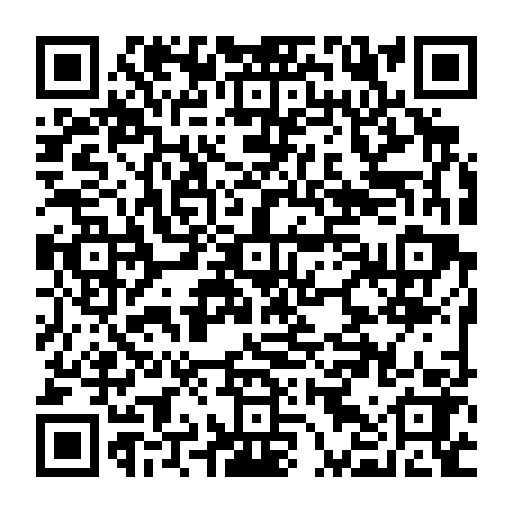 กองสิ่งแวดล้อมท้องถิ่นกลุ่มงานสิ่งแวดล้อม  
โทร. ๐ ๒๒๔๑ ๙๐๐๐ ต่อ 2112 ไปรษณีย์อิเล็กทรอนิกส์ saraban@dla.go.thผู้ประสานงาน : นายณัฐพล ฤทธิ์ศักดิ์สิทธิ์ โทร. 08 3018 0118		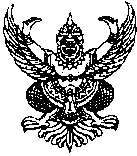                          บันทึกข้อความ